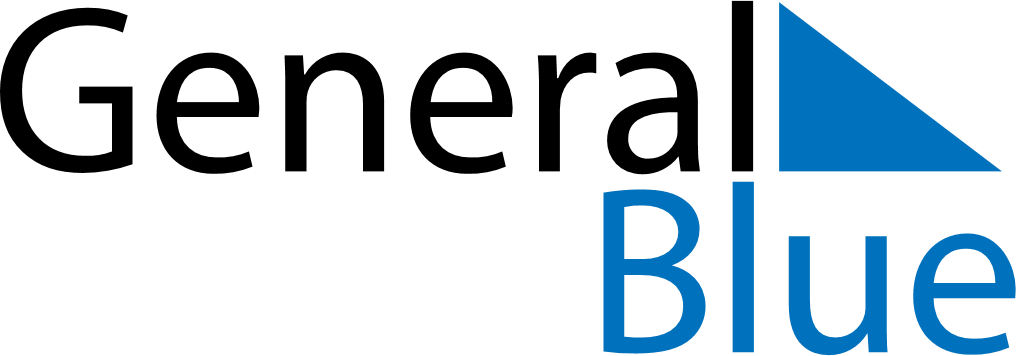 June 2024June 2024June 2024June 2024June 2024June 2024June 2024Ciamis, IndonesiaCiamis, IndonesiaCiamis, IndonesiaCiamis, IndonesiaCiamis, IndonesiaCiamis, IndonesiaCiamis, IndonesiaSundayMondayMondayTuesdayWednesdayThursdayFridaySaturday1Sunrise: 5:52 AMSunset: 5:36 PMDaylight: 11 hours and 43 minutes.23345678Sunrise: 5:53 AMSunset: 5:36 PMDaylight: 11 hours and 43 minutes.Sunrise: 5:53 AMSunset: 5:36 PMDaylight: 11 hours and 43 minutes.Sunrise: 5:53 AMSunset: 5:36 PMDaylight: 11 hours and 43 minutes.Sunrise: 5:53 AMSunset: 5:36 PMDaylight: 11 hours and 42 minutes.Sunrise: 5:53 AMSunset: 5:36 PMDaylight: 11 hours and 42 minutes.Sunrise: 5:53 AMSunset: 5:36 PMDaylight: 11 hours and 42 minutes.Sunrise: 5:54 AMSunset: 5:36 PMDaylight: 11 hours and 42 minutes.Sunrise: 5:54 AMSunset: 5:36 PMDaylight: 11 hours and 42 minutes.910101112131415Sunrise: 5:54 AMSunset: 5:37 PMDaylight: 11 hours and 42 minutes.Sunrise: 5:54 AMSunset: 5:37 PMDaylight: 11 hours and 42 minutes.Sunrise: 5:54 AMSunset: 5:37 PMDaylight: 11 hours and 42 minutes.Sunrise: 5:55 AMSunset: 5:37 PMDaylight: 11 hours and 42 minutes.Sunrise: 5:55 AMSunset: 5:37 PMDaylight: 11 hours and 42 minutes.Sunrise: 5:55 AMSunset: 5:37 PMDaylight: 11 hours and 42 minutes.Sunrise: 5:55 AMSunset: 5:37 PMDaylight: 11 hours and 41 minutes.Sunrise: 5:56 AMSunset: 5:38 PMDaylight: 11 hours and 41 minutes.1617171819202122Sunrise: 5:56 AMSunset: 5:38 PMDaylight: 11 hours and 41 minutes.Sunrise: 5:56 AMSunset: 5:38 PMDaylight: 11 hours and 41 minutes.Sunrise: 5:56 AMSunset: 5:38 PMDaylight: 11 hours and 41 minutes.Sunrise: 5:56 AMSunset: 5:38 PMDaylight: 11 hours and 41 minutes.Sunrise: 5:57 AMSunset: 5:38 PMDaylight: 11 hours and 41 minutes.Sunrise: 5:57 AMSunset: 5:39 PMDaylight: 11 hours and 41 minutes.Sunrise: 5:57 AMSunset: 5:39 PMDaylight: 11 hours and 41 minutes.Sunrise: 5:57 AMSunset: 5:39 PMDaylight: 11 hours and 41 minutes.2324242526272829Sunrise: 5:57 AMSunset: 5:39 PMDaylight: 11 hours and 41 minutes.Sunrise: 5:58 AMSunset: 5:39 PMDaylight: 11 hours and 41 minutes.Sunrise: 5:58 AMSunset: 5:39 PMDaylight: 11 hours and 41 minutes.Sunrise: 5:58 AMSunset: 5:40 PMDaylight: 11 hours and 41 minutes.Sunrise: 5:58 AMSunset: 5:40 PMDaylight: 11 hours and 41 minutes.Sunrise: 5:58 AMSunset: 5:40 PMDaylight: 11 hours and 41 minutes.Sunrise: 5:58 AMSunset: 5:40 PMDaylight: 11 hours and 41 minutes.Sunrise: 5:59 AMSunset: 5:41 PMDaylight: 11 hours and 42 minutes.30Sunrise: 5:59 AMSunset: 5:41 PMDaylight: 11 hours and 42 minutes.